แบบแสดงความจำนงการบริจาคทรัพยากรสารสนเทศ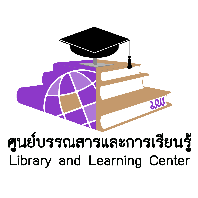 ศูนย์บรรณสารและการเรียนรู้ มหาวิทยาลัยพะเยา19 หมู่ 2 ตำบลแม่กา อำเภอเมือง จังหวัดพะเยา 56000 โทร. 0 5466 6705ข้อมูลผู้บริจาค					    วันที่ .......... เดือน ......................... พ.ศ. ............ข้าพเจ้า ชื่อ ................................. สกุล ................................... ตำแหน่งทางวิชาการ .......................... ที่อยู่ ..................................................................................................................................................................................................................โทรศัพท์................................ E-mail ..................................มีความประสงค์บริจาคทรัพยากรสารสนเทศให้ศูนย์บรรณสารและการเรียนรู้ จำนวน .......... รายการ ..…...... เล่ม1. …………………………………………………………………………………………………………………………………………………2. …………………………………………………………………………………………………………………………………………………3. …………………………………………………………………………………………………………………………………………………4. …………………………………………………………………………………………………………………………………………………5. …………………………………………………………………………………………………………………………………………………ข้าพเจ้าได้อ่านและเข้าใจเกณฑ์การคัดเลือกทรัพยากรสารสนเทศบริจาค เรียบร้อยแล้วข้าพเจ้าให้อยู่ในดุลพินิจของบรรณารักษ์ที่ดำเนินการรับบริจาคหนังสือ ถือเป็นกรรมสิทธิ์โดยชอบธรรมในการพิจารณา และสามารถดำเนินการในลักษณะต่าง ๆ ได้ตามความเหมาะสมโดยไม่ต้องแจ้งให้ผู้บริจาคทราบล่วงหน้าข้าพเจ้ามีความประสงค์ขอหนังสือตอบขอบคุณ  ต้องการ  ไม่ต้องการลงชื่อ ..................................................... ผู้บริจาค(...........................................................................)ลงชื่อ ..................................................... ผู้รับบริจาค(...........................................................................)เกณฑ์การคัดเลือกทรัพยากรสารสนเทศบริจาคกลุ่มที่คัดเลือกเนื้อหาของหนังสือต้องมีความเหมาะสมกับระดับอุดมศึกษา ตรงกับหลักสูตรการเรียนการสอนงานวิจัย/ตำรา ของอาจารย์มหาวิทยาลัยซึ่งตรงกับหลักสูตรการเรียนการสอนหนังสือเก่าที่มีสภาพที่ดี มีคุณค่าทางประวัติศาสตร์และการเรียนการสอน หรือเนื้อหาเกี่ยวกับประวัติศาสตร์ เหตุการณ์สำคัญของประเทศจะพิจารณาเป็นหนังสือหายากหนังสือผลงานในรอบปี/ประวัติบริหารงาน สดุดีเฉลิมพระเกียรติการประชุมวิชาการวิทยานิพนธ์ รายงานการค้นคว้าอิสระ ผลงานวิชาการ/ผลงานวิจัยโสตทัศนวัสดุต่าง ๆ ต้องเป็นแผ่นมาสเตอร์เท่านั้น ไม่รับแผ่นปลอมหนังสือบริจาคต้องไม่มีเงื่อนไขในการบริจาค หากผู้บริจาคมีเงื่อนไขจะต้องนำเข้าพิจารณาในที่ประชุมคณะกรรมการดำเนินงานของศูนย์บรรณสารฯหนังสือบริจาคจากหน่วยงานหรือส่วนบุคคล จะทำการคัดเลือก ประเมินคุณค่า และพิจารณาอีกครั้งหนังสือทั่วไปที่มีรูปเล่มในสภาพที่ดี ไม่ฉีกขาด ไม่มีรอยขีดเขียนหนังสือที่มีปีที่พิมพ์ไม่เกิน 5 ปี หรือครั้งที่พิมพ์เก่ากว่าครั้งที่พิมพ์ที่มีอยู่ในศูนย์บรรณสารฯกลุ่มที่ไม่คัดเลือก รายงานประจำปีของหน่วยงานภายนอกมหาวิทยาลัยรายงานประจำปีที่เป็นของหน่วยงานรัฐ/เอกชน/รัฐวิสาหกิจวารสาร นิตยสาร จุลสารหนังสือที่ซ้ำกับที่มีในศูนย์บรรณสารฯ และตรวจสอบพบว่าไม่มีการใช้หนังสือหนังสือด้านคอมพิวเตอร์และเทคโนโลยีที่ล้าสมัยหนังสืออนุสรณ์งานศพ / หนังสือบทสวดมนต์ปริญญานิพนธ์หนังสือที่ถ่ายเอกสาร เอกสารประเภทชีทหนังสือที่มีสภาพเล่มเก่า ชำรุด กระดาษเป็นสีเหลือง หรือเปียกน้ำ ขึ้นรา และมีกลิ่นเหม็นหนังสือที่มีรอยขีดเขียน